WELLFARE INSITUITE OF SCIENCE TECHNOLOGY & MANAGEMENT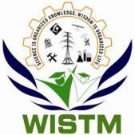 DEPARTMENT OF MECHANICAL ENGINEERINGMANUFACTURING TECHNOLOGY   LABLIST OF EXPERIMENTSUse of basic tools and operations of the following trades.6.	Cylindrical grinding, Surface grinding, Planing, Slotting and Capstan lathe (only demonstration in one class for the entire batch of students).Dissembling and assembling of *Machine Tool (Lathe)I.C. enginePumpGear boxS. No.TradeNo. of exercises1.Foundry32.Welding23.Lathe Step and taper turning1Thread cuttingOffset turning114.Milling1 (Spur gear)5.Shaper1